UPTON BY CHESTER AND DISTRICT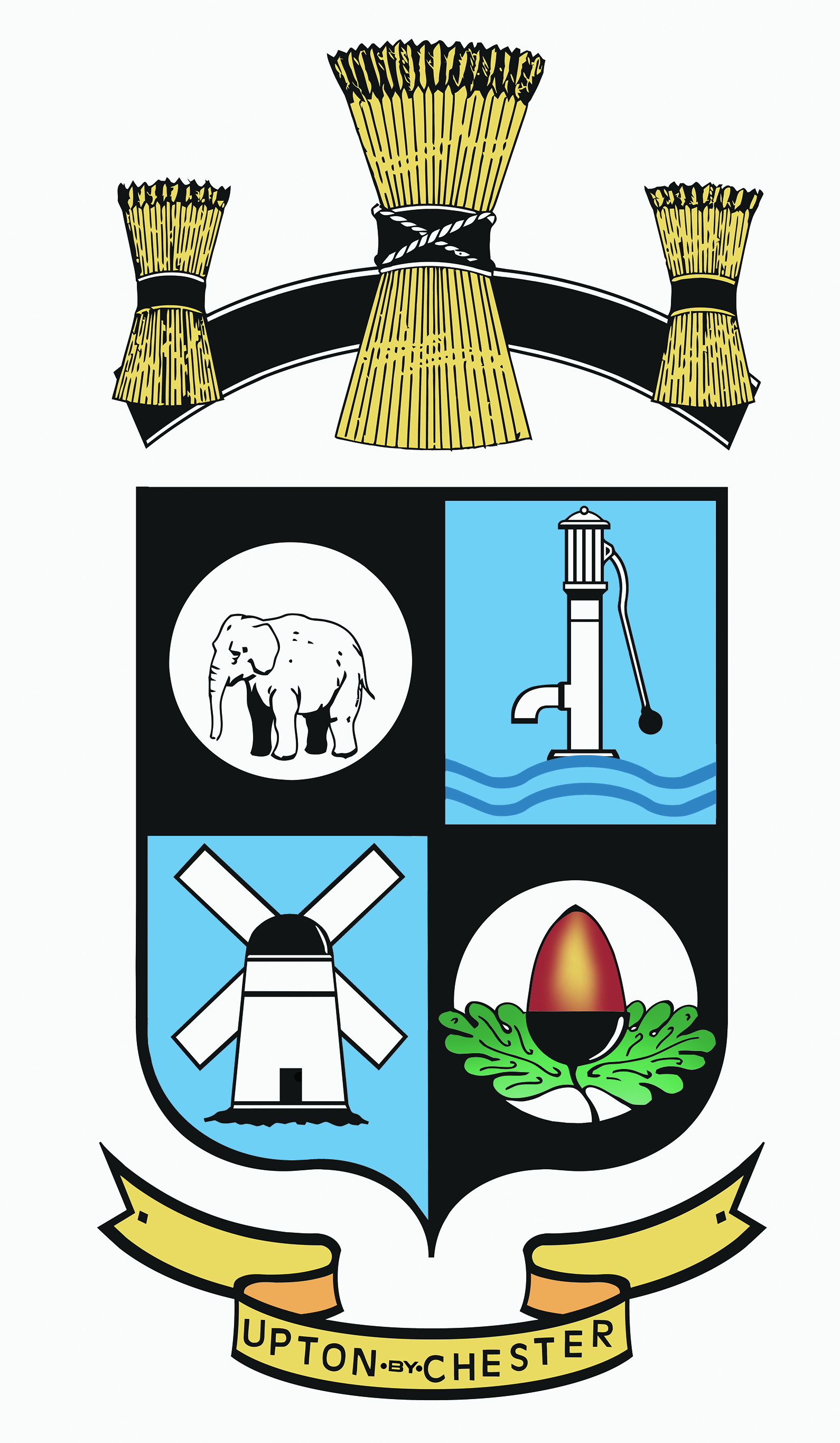 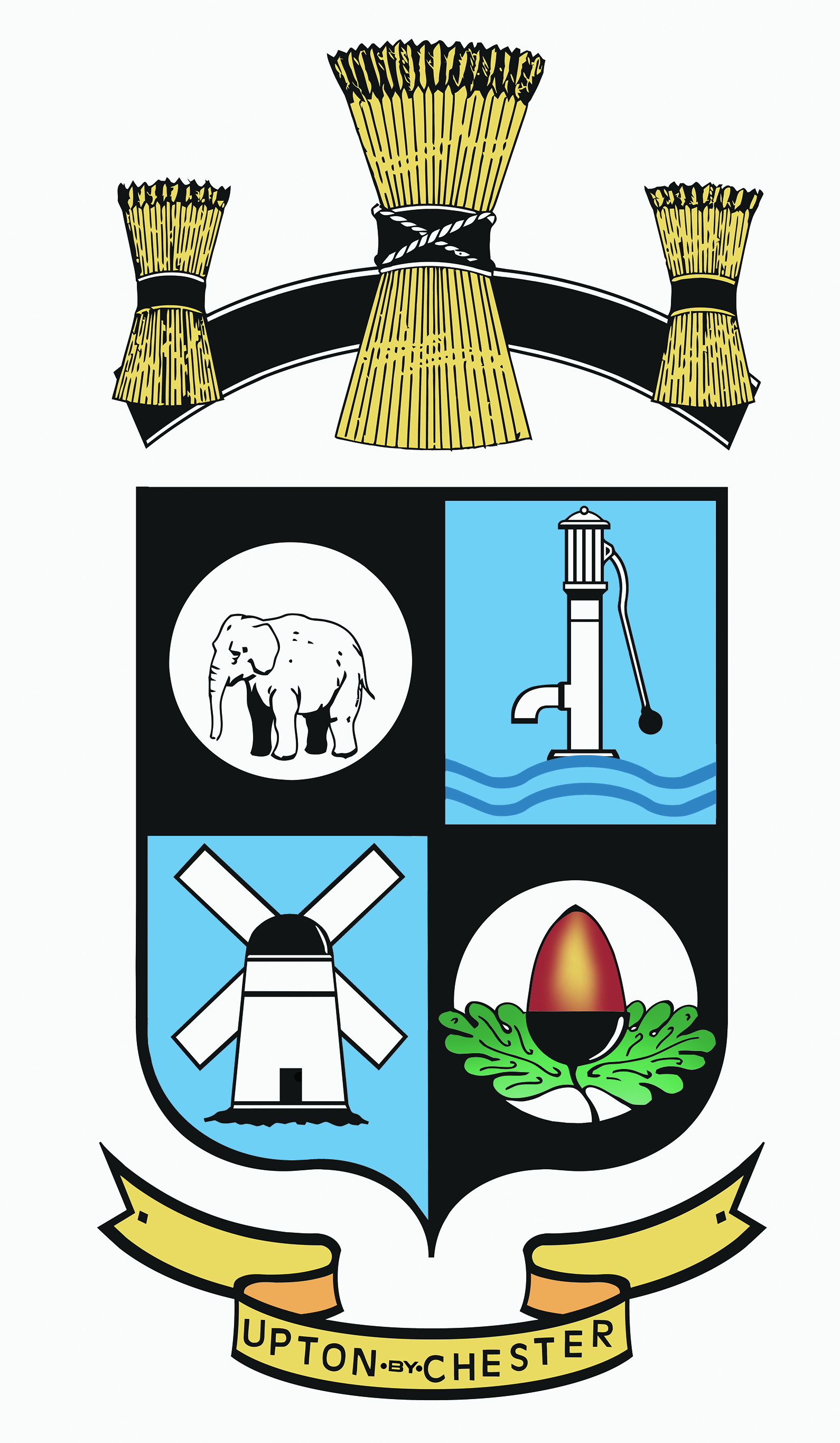  PARISH COUNCIL18 Gladstone RoadChesterCH1 4BY07584415343Email clerk@uptonbychester.org.ukMinutes of the meeting of the Communications Committee of the Upton by Chester and District Parish Council held on Monday 19th March 2018, 7.00pm, at Upton Pavilion, Upton, Chester.Present: Cllr Evans, Cllr M Lloyd, Cllr McNae, Cllr Vaughan (Chairman). In attendance: Mrs S Pollard (Clerk).APPOLOGIES FOR ABSENCE.Apologies for absence were received from Cllr Southward and Cllr Walmsley.2.  DECLARATIONS OF INTEREST.No Declarations of Interest were made.3.  MINUTES OF THE LAST MEETING.Resolved: the Minutes of the meeting held on 22nd January 2018 were approved as a correct record and signed by the Chairman. Proposed by Cllr M Lloyd, seconded by Cllr Evans.4.  NEWSLETTER SPRING SUMMER 2018.Amendments to the draft newsletter were agreed.Resolved: the final draft newsletter will be presented to the full Parish Council for approval on 9th April.5. GENERAL DATA PROTECTION REGULATIONS.Resolved: the clerk will attend training on 18th April and report back. In the meantime guidelines will be followed to carry out an audit of data held by the Parish Council.6. DATE AND TIME OF THE NEXT MEETING. Resolved: the date and time of the next meeting will be on Monday 17th September.